Name: Mladen MilanovićE-mail: mmsmladen@gmail.comInstitution: University of Nis, Faculty of Civil Engineering and Architecture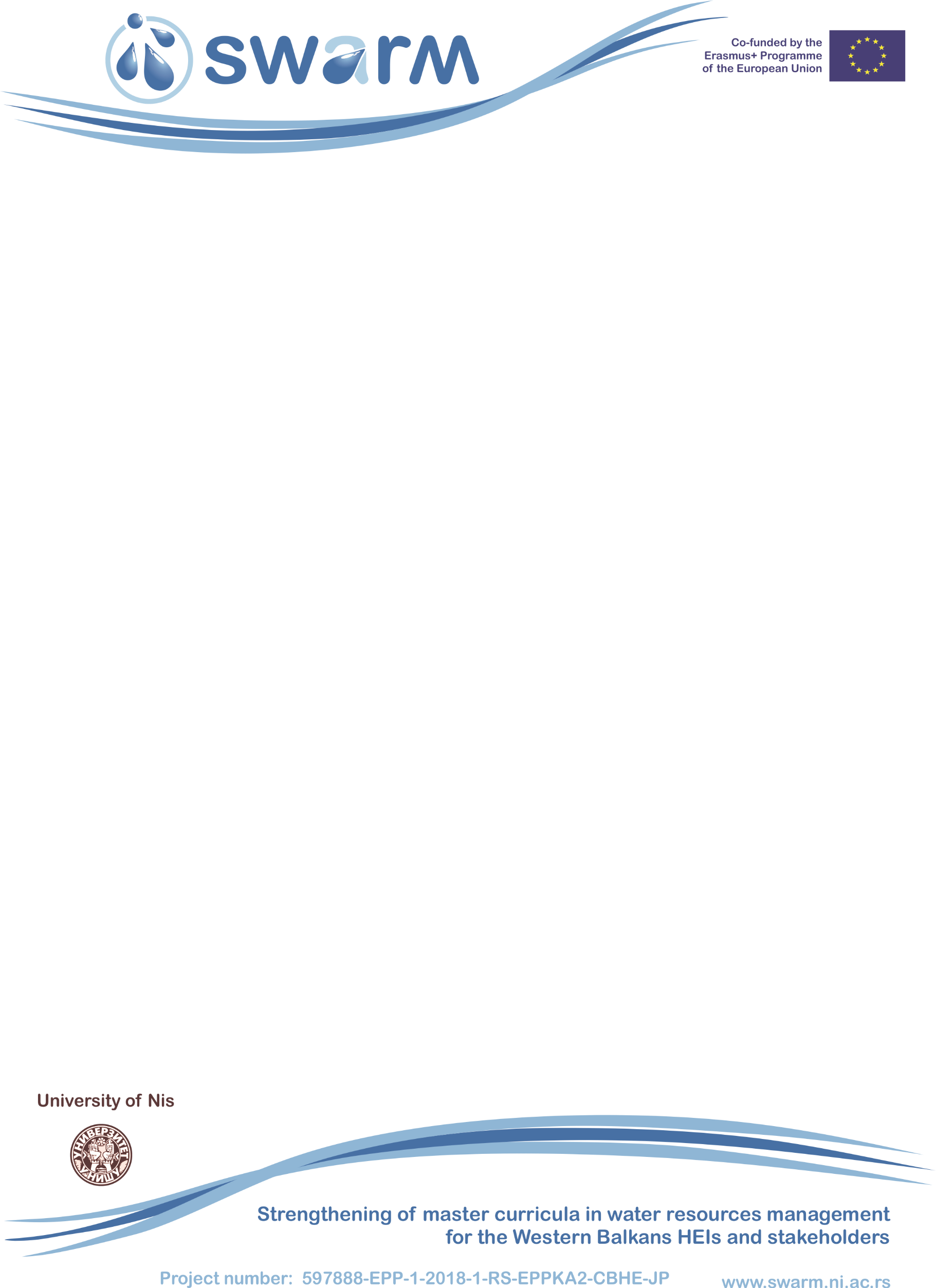 Mladen Milanovic received a MSc degree in Civil Engineering from the Faculty of Civil Engineering and Architecture, University of Nis, Serbia in 2011. He is a teaching assistant at the Faculty of Civil Engineering and Architecture, University of Nis, Serbia and PhD student in Civil Engineering. He is a member of national project titled “Development of hydro-information system for monitoring and early warning” (grant no. TR37003). He was awarded a one month scholarship by the Austrian Agency for International Cooperation in Education & Research (OeAD-GmbH). He published 26 papers in national journals and national and international conferences. His research interests are water resources management, irrigation and drainage systems and analyzing of hydrological hazards.References (max. 5 relevant references)Milanovic, M., Gocic, M., Trajkovic, S., 2015. Analysis of trend in annual precipitation on the territory of Serbia. Proceedings of the Third International conference on Contemporary Achievements in Civil Engineering, 24 April 2015, Subotica, Serbia, 535-541.Milanovic, M., Gocic, M., Trajkovic, S.,  2015. Residual analysis of annual precipitation for Serbia during the period 1948-2012. Proceedings of the ninth international conference on Assessment, maintenance and rehabilitation of structures and settlements, 25-29 May 2015, Zlatibor, Serbia, 377-382.Milanovic, M., Gocic, M., Trajkovic, S., 2015. A maximum entropy spectral analysis of precipitation for the territory of Serbia, 17th Conference of Serbian Association of Hydraulic Research (SDHI) and Serbian Association for Hydrology (SDH), Vrsac, Serbia, 5-6 October 2015, 923-929.Milanovic, M., Gocic, M., Trajkovic, S., 2014. Еffect of anti-hail nets on design of irrigation systems, Journal of Faculty of Civil Engineering, International Conference Contemporary Achievements in Civil Engineering, Subotica, Serbia, 619-624. Milanovic, M., Gocic, M., Trajkovic, S., Blagojevic, B., 2013. Аnalysis of hydrologic drought in the Southeast Serbia for the period 1961-2011, Proceedings of International Conference Climate Change Impacts on Water Resources, Belgrade, Serbia, 146-151. References (max. 5 relevant references)Milanovic, M., Gocic, M., Trajkovic, S., 2015. Analysis of trend in annual precipitation on the territory of Serbia. Proceedings of the Third International conference on Contemporary Achievements in Civil Engineering, 24 April 2015, Subotica, Serbia, 535-541.Milanovic, M., Gocic, M., Trajkovic, S.,  2015. Residual analysis of annual precipitation for Serbia during the period 1948-2012. Proceedings of the ninth international conference on Assessment, maintenance and rehabilitation of structures and settlements, 25-29 May 2015, Zlatibor, Serbia, 377-382.Milanovic, M., Gocic, M., Trajkovic, S., 2015. A maximum entropy spectral analysis of precipitation for the territory of Serbia, 17th Conference of Serbian Association of Hydraulic Research (SDHI) and Serbian Association for Hydrology (SDH), Vrsac, Serbia, 5-6 October 2015, 923-929.Milanovic, M., Gocic, M., Trajkovic, S., 2014. Еffect of anti-hail nets on design of irrigation systems, Journal of Faculty of Civil Engineering, International Conference Contemporary Achievements in Civil Engineering, Subotica, Serbia, 619-624. Milanovic, M., Gocic, M., Trajkovic, S., Blagojevic, B., 2013. Аnalysis of hydrologic drought in the Southeast Serbia for the period 1961-2011, Proceedings of International Conference Climate Change Impacts on Water Resources, Belgrade, Serbia, 146-151. 